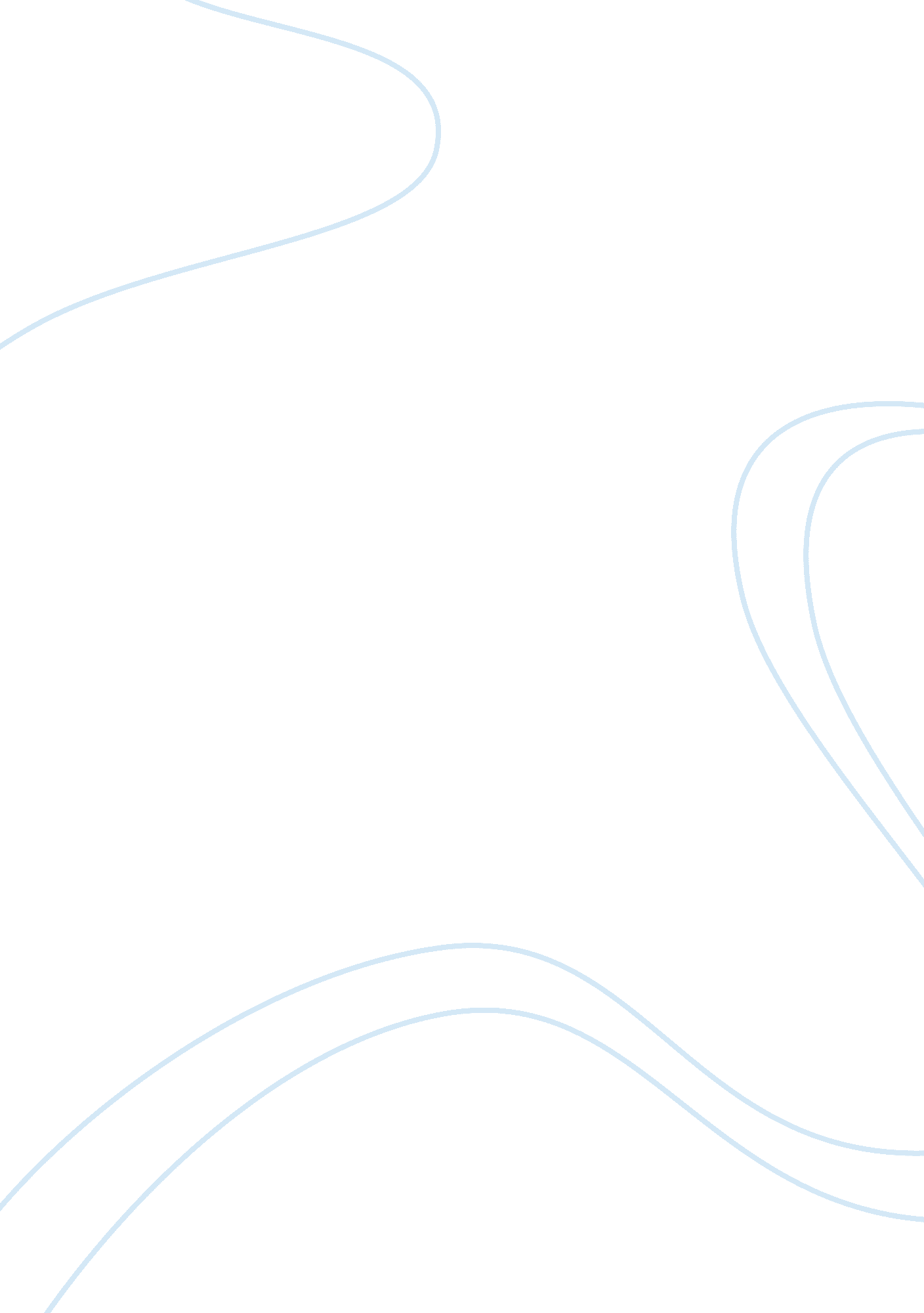 French movie review essay sample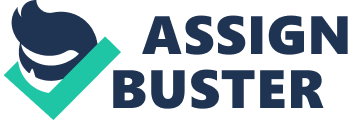 There she is living a nice quiet life until upon hearing news of Princess Donna’s death she drops a bottle that moves a piece of tile in her bathroom. Under the tile she discovers a box of items which a boy would collect. She tracks down the previous owner and gives him the box and sees how overjoyed the person is. After this Amelia decides to do good things and help people. Eventually, she realizes that she must do things to make herself happy and sets out to find love. Would say the movie is a French equivalent to the romantic comedies often reduced in the US. It has the typical main character that is basically lost in life and upon something happening their life changes. This being said, Amelia was a nice movie to watch. One thing I noticed was the attention to detail in the movie in the background and what is not happening in the upfront scene. It was different to see how the culture in France differs from the united states. When Amelia is walking around in the streets, everyone is so friendly and willing to greet one another. Also when they initially greet others it is a double cheek eek as opposed to a handshake or hug. The music was very instrumental in the sense of types you would find in musicals or plays. This gave the movie a more “ personal” feel. The French types of music that differs is they seem to like the violin and accordion very much. Overall, I would say Amelia is a delight to watch if romantic comedies is your thing. It is a bit different in the way it was produced being it by a French director but everything is very well made. 